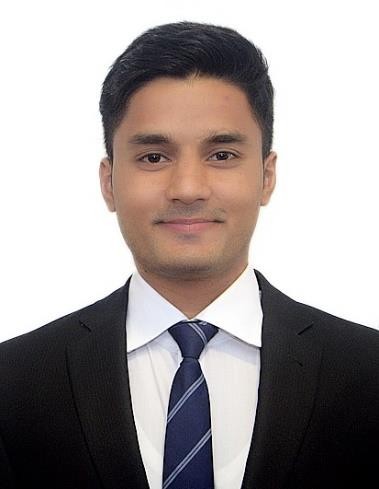 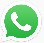 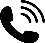 Career Objective :To perform and improvise best engineering practices by including efficient and effective systems and processes. To increase profitability and efficiency by implementing good effective management techniques and skills.Work Experience :May/2018 – Still Working (1.5 yrs.) Project Execution & Planning –DUBAI                           Responsibilities:Project execution and controls management.Planning & scheduling. Updating Primavera P6 programme.Sub-contractor & vendor management.MIS & monthly/weekly report.Fit-out works controls and management.Structural and finishes works management.Quality Assurance.April/2017 – June/2017 (3 months)Summer Intern – INDIAResponsibilities:Site execution and surveying.Material testing and quality assurance.Planning and billing.Plant and machinery.AchievementEmployee of the month in Sobha LLC Dubai.Merit Scholarship in NICMAR.General Secretary in NICMAR.SkillsMicrosoft Office – Word, Excel, Powerpoint, Outlook.Primavera P6 , Microsoft Office.Good presentation and communication skills.AutoCad.